SP13: Por y ParaStudent Name: ____________________________________ Student ID Number: ______________________Instructor: _______________________________________ Class Level: ___________Date: ______________For media links in this activity, visit the LLC Spanish Tutoring website. Find your DLA number to see all the resources to finish your DLA.Learning Outcomes: You will be able to…Identify the differences in usage between por and paraExplain the reasons for the different usage of por and paraUse por and para correctly in contextSection 1: Usage of Por y Para See below for a summary of the key differences in usage between POR and PARA. Read this information carefully to help you complete the following exercises. PARADeadline or specific time in the future (by, for)La tarea es para mañana.Necesito el pasaporte para la próxima semana.Recipient (for)Los chocolates son para mí.El asiento cerca de la ventanilla es para ti.Destination (toward, in the direction of)Mis padres salen para Colombia.Salimos para Las Vegas.Employment (for)Ella trabaja para una empresa muy grande.Ernesto trabaja para esta aerolina.Purpose or goal (in order to, for, used for)Karla compra las verduras para preparar la cena.Viajamos a México para visitar las pirámides.La taza es para el café.Comparing opinions (for, considering)Para una chica de doce años, es muy responsable.Para mí, esa película es la mejor.An action that will be completed son (about to)El tren esta para salir.El pavo esta para sacar del horno.PORDuration of an action (for, during, in)Juan y Marta van a España por siete días.Yo estudio por la tarde.Ellos vivieron en Colombia por dos años.Movement or general location (along, through, around, by)Los niños pasan por la puerta.Nosotros caminamos por la playa.Means by which (by, by way of, by means of)Los turistas van por avión.Ema llama por teléfono.Exchange or Substitution (for, in exchange for)Los estudiantes pagaron 160 dólares por el libro.Puedes viajar por 100 dólares.Reason or motive for an action (because of) El restaurante es Famoso por la comida deliciosa.Yo voy a la oficina de correos por las estampillas.Yo voy a la oficina por los papeles.Special ExpressionsPor favor, préstame tu carro.Por fin, terminé la tarea.Por lo general, visitas a tus abuelos los fines de semana.Por cierto, hable con tu maestra.¿Por casualidad, tendrá cambio de $50?In place of someone/something (on behalf of, on account of)Yo trabajo por la Sra. Flores.Yo vengo a verte por parte de mi familia.To express gratitude or apologyGracias por tu ayuda.For multiplicationDos por dos son cuatro.¿Cuánto es 23 por 12?Section 2: Práctica 1 Complete the following dialogue between Miguel and Mr. Navarro with the correct form of por and para. Be prepared to discuss with a tutor why you chose por or para in each answer.Miguel habla con el Sr. Navarro sobre un nuevo trabajo:Sr. Navarro: ¡Así que tú vas a trabajar (1) _______________________ mi empresa ahora!Miguel:  Sí, yo he querido (have wanted) conseguir un trabajo aquí. (2) _______________________ mucho tiempo. Estoy muy agradecido. Sr. Navarro: Bueno, voy a pedir que mi secretaria te lleve (3) _______________________ la oficina (4) _______________________ presentarte a los otros. Miguel: Gracias, señor. A propósito ¿Cuánto me ca a pagar (5) _______________________ hora?Sr. Navarro: Mmm, de eso vamos a hablar luego. ¡Bienvenido a la compañía!Section 3: Práctica 2 Complete the following sentences with the correct form of por and para. Be prepared to discuss with a tutor why you chose por or para in each answer.Gerardo le preguntaba a su amiga Diana que debe hacer para abrir una cuenta de ahorros. ¿Quieres una cuenta de ahorros _______________________ ahorrar tu dinero?Pasa _______________________ el Banco Central; ofrece una buena tasa de interés.Te van a dar una tarjeta _______________________ sacar tu dinero de los cajeros automáticos._______________________ favor, no te olvides de decirles que yo te mandé.Section 4: Práctica 3 Complete the following dialogue between Daniel and Juan Carlos with the correct form of por and para. Be prepared to discuss with a tutor why you chose por or para in each answer.Daniel está hablando por teléfono con su mejor amigo, Juan Carlos. Le describe su viaje a Costa Rica.Daniel: Hombre, ¿cómo te va?Juan Carlos: Bien, ¿y a ti?Daniel: Excelente. Acabo de regresar de mi viaje a Costa Rica. Me divertí mucho. Juan Carlos: ¿ _________________ cuanto tiempo estuviste allí? Daniel: Estuve allí dos semanas, pero pasé una semana con mi mamá en México antes de irme a Costa Rica. Juan Carlos: ¿Cómo fuiste?Daniel: Bueno, primero viajé _________________ avión a México, D.F. Después, mi mamá y yo condujimos a San José. Pasamos _________________ Guatemala, El Salvador, Honduras y Nicaragua cuando íbamos _________________ Costa Rica. Nos quedamos con una amiga de mi mamaa y vistamos muchos lugares. No pudimos pasar más de dos semanas con ella y su familia porque tuve que regresar _________________ escribir un informe _________________ mi clase de comunicaciones. Es _________________ este viernes. Todavía, no he empezado a escribirlo y no se que voy a escribir. ¿Me puedes ayudar? ¿Tienes alguna idea?Juan Carlos: Lo siento amigo, pero no tengo ninguna idea. Mmm ¿Por qué no describes tu viaje?Daniel: ¡Qué buena idea! Lo voy a hacer. Te veo más tarde. Juan Carlos: Sí, nos vemos esta noche a las siete. ¡Adiós!Section 5: Practice with a TutorGOOD job! Now make an appointment for Spanish Tutoring on the LLC website.Before your appointment, please fill out the sign-in sheet.When it is time for your appointment, meet your tutor in the Virtual LLC.Grading RubricStudents must succeed in all criteria to pass this DLA.Verification of completion: If you successfully complete this DLA with the tutor, you will receive a stamp on your digital passport. An updated copy of your passport will be emailed to you 1-2 business days after your tutoring appointment.Possible Points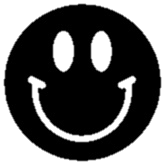 Pass 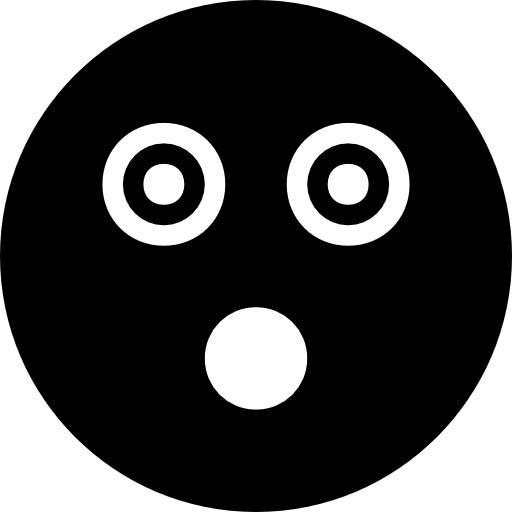 Not Yet PassCompletion  The student completed all of the sections of the DLA.The student has not yet completed all of the section of the DLA.Comprehension/MetacognitionThe student can effectively explain the concepts and skills learned in the DLA.The student cannot yet effectively explain the concepts and skills learned in the DLA.Course ConnectionsThe student can explain the connections between their coursework and the DLA.The student cannot yet explain a connection between their course and DLA.